Текст документа: Про затвердження нового складу комісії з питань упорядкування обліку юридичних осіб в Єдиному реєстрі об’єктів державної власності в областіПопередня редакція документу, від 18.6.2007 № 756 
ЛУГАНСЬКА ОБЛАСНА ДЕРЖАВНА АДМІНІСТРАЦІЯ
ЛУГАНСЬКА ОБЛАСНА ВІЙСЬКОВО-ЦИВІЛЬНА АДМІНІСТРАЦІЯ
РОЗПОРЯДЖЕННЯ
від 02 серпня 2010 року № 874 
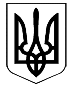 Про затвердження нового складу комісії з питань упорядкування обліку юридичних осіб в Єдиному реєстрі об’єктів державної власності в областіРозпорядженням голови облдержадміністрації від 18.06.2007 № 756 був затверджений склад комісії з питань упорядкування обліку юридичних осіб в Єдиному реєстрі об’єктів державної власності в області.Відповідно до п. 9 ч. 1 ст. 39 Закону України «Про місцеві державні адміністрації», у зв’язку з організаційними та кадровими змінами:затвердити новий склад комісії з питань упорядкування обліку юридичних осіб в Єдиному реєстрі об’єктів державної власності в області, що додається.Голова обласноїдержадміністрації                                                                      В.М.ГОЛЕНКОЗАТВЕРДЖЕНОРозпорядження головиоблдержадміністрації« 2 » серпня 2010 р. № 874Складкомісії з питань упорядкування обліку юридичних осібв Єдиному реєстрі об’єктів державної власності в областіЧлени комісіїЗаступник голови – керівникапарату облдержадміністрації                                                                             О.С.ОСТАПЕНКО